Задания  для 8 класса на 21.04.2020ОБЩЕСТВОЗНАНИЕВыполнить тест1) Рынок труда –это…а) объем услуг труда, который фирмы готовы приобрести при существующих ценах на труд.б) объем услуг труда, который работники готовы предложить при существующих ценах на трудв) устойчивый обмен услуг труда на заработную плату между продавцами и покупателями.г) количество товаров и услуг, существующее на рынке.2) Спрос на труд – это…а) устойчивый обмен услуг труда на заработную плату между продавцами и покупателями.б) объем услуг труда, который работники готовы предложить при существующих ценах на трудв) объем услуг труда, который фирмы готовы приобрести при существующих ценах на труд.г) количество товаров и услуг, существующее на рынке.3)  Размер заработной платы работника зависит:а) от опыта работы работникаб) от уровня образования работникав) от личных взаимоотношений работодателя и работникаг) от особенностей отрасли, в которой трудится работник.4) Повременная форма заработной платы зависит:а) от количества произведенной продукции и оказанных услуг.б) от фактически отработанного временив) от уровня квалификации работникаг) от опыта работника.5) Профсоюзы – это…а) организации, представляющие интересы работниковб) организации, представляющие интересы производителейв) организации, представляющие интересы покупателейг) организации, представляющие интересы потребителей.6) Производительность труда показывает:а) сколько единиц продукции может произвести один рабочий за один годб) сколько единиц продукции может произвести один рабочий за один деньв) сколько единиц продукции может произвести один рабочий за одну неделюг) сколько единиц продукции может произвести один рабочий за один час.7) Научно-технические факторы, которые могут повысить производительность туда включают в себя:а) внедрение новейшего оборудованияб) создание атмосферы творчествав) внедрение высококачественных материаловг) хорошее образование и профессиональная подготовка.8) Кто на рынке труда является продавцом?а) работникб) фирмав) производительг) потребительФИЗИКАОтветьте на вопросы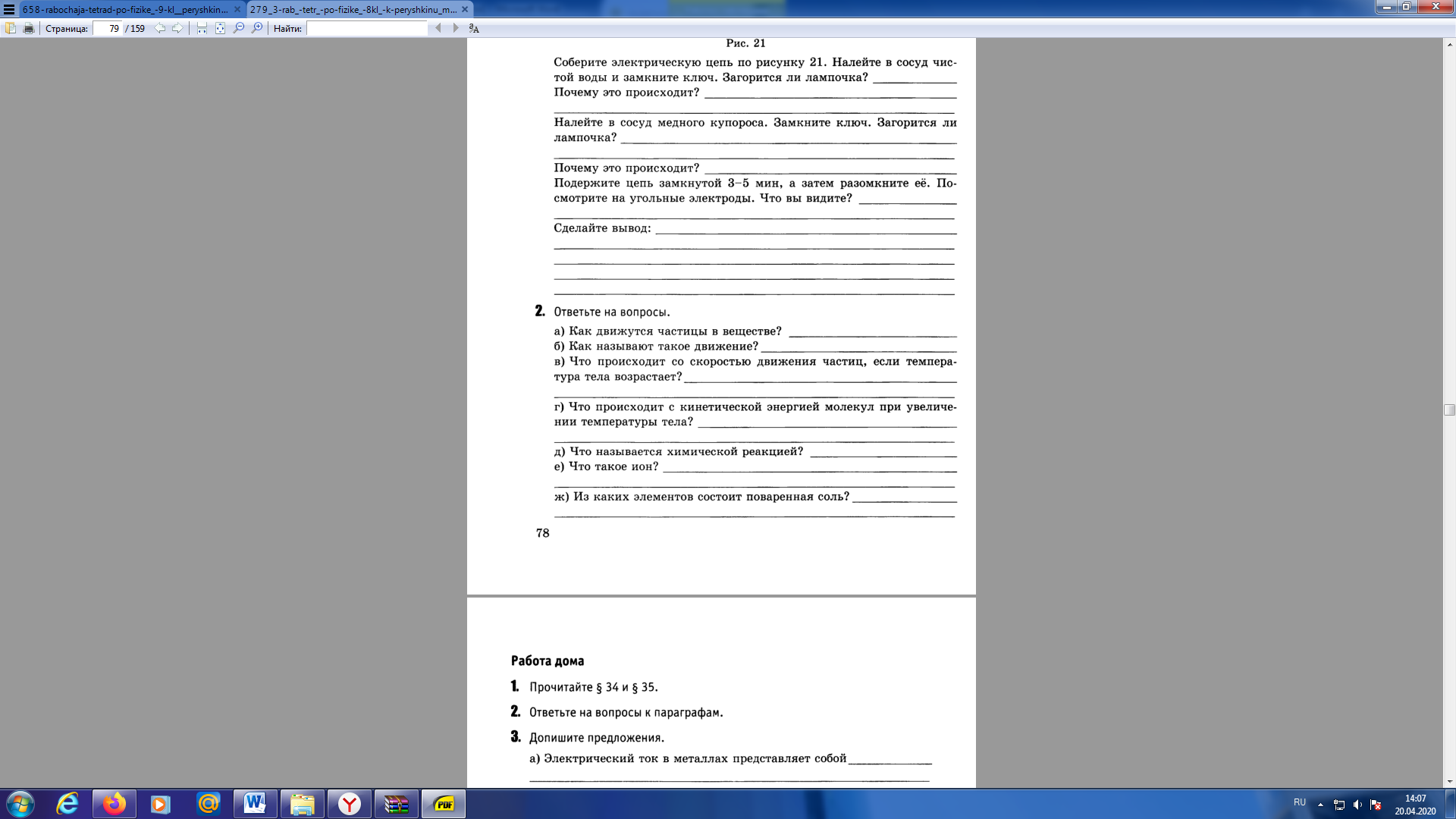 Допишите предложения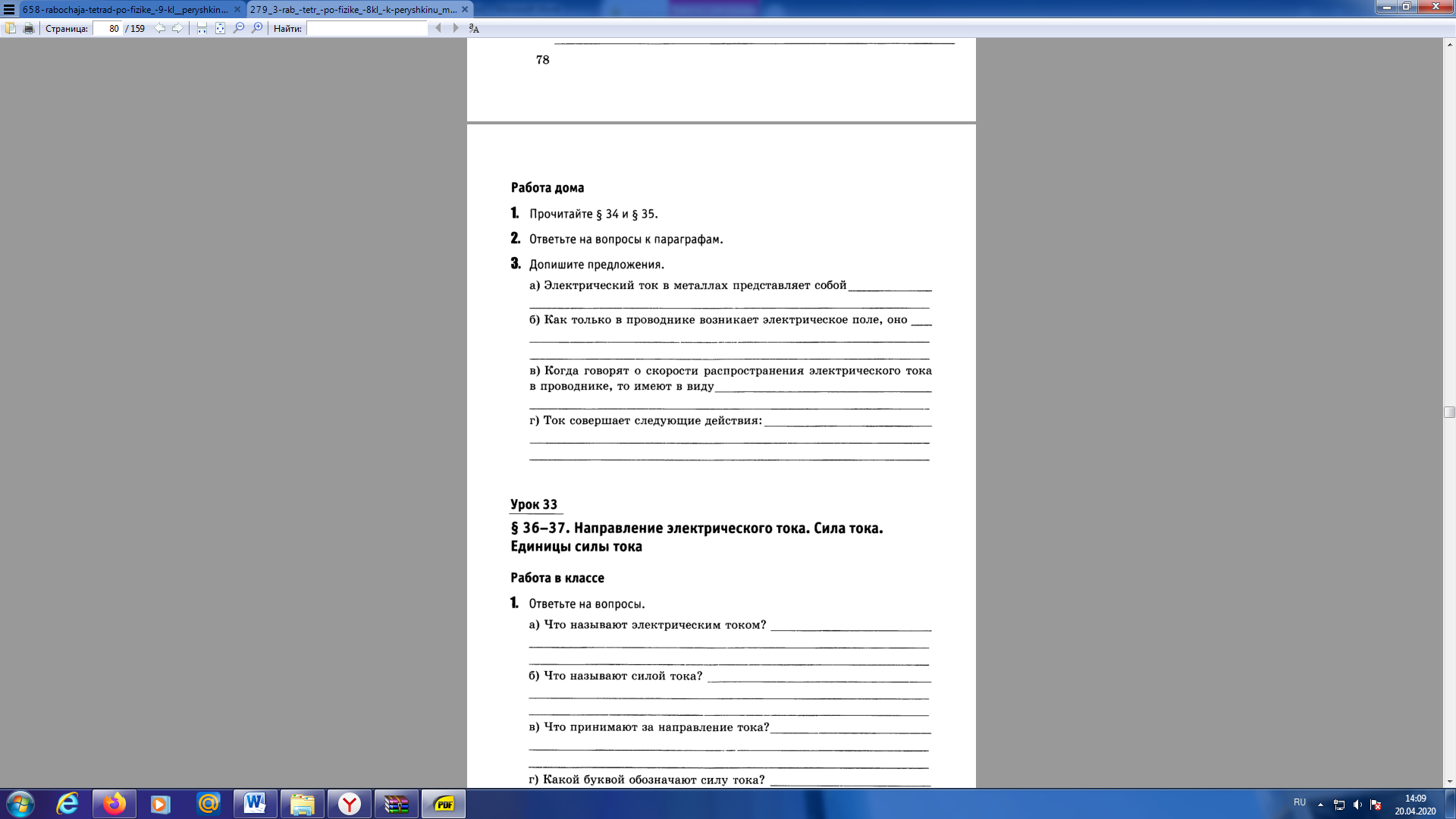 ПредметЗаданиеФорма контроля Обществознание§ 12 «От чего зависит заработная плата».Выполните тест (см. ниже)Фотографию  выполненного  задания присылать на почту Zebra2291@yandex.ruдо 11 часов  22.04.2020 года(при отправке своих фотографий убедитесь, что вы написали свою фамилию и класс) Английский языкгруппа Дворяжкиной Е.Ю.Пройти по ссылке https://www.youtube.com/watch?v=WFRR0zC70-0&t=4s Посмотреть видео. Выписать достопримечательности в том порядке, в котором они идут в видео. Письменно составить 10 вопросов про достопримечательности.Выполненное задание прислать учителю на электронную почту distantschool3@yandex.ruСТРОГО до 19 часов  21.04.2020 годаАнглийский языкгруппа Гапоненко И.Ф.Учебник «Русский уголок» с.9 выписать слова по теме «школьные предметы»;упр.2b, стр.108. Ответить на вопросы (письменно)Задания выполнить в тетради, фотографии выполненных заданий прислать учителю на электронную почту     GIFdistant@yandex.ruВыполнить задание на сайте «Skysmart” по ссылке:https://edu.skysmart.ru/student/kirikomabuдо 12 часов 22.04.2020 годаФотографии выполненных заданий от  07.04.2020 (долги) прислать учителю на электронную почту     GIFdistant@yandex.ruАлгебраРешить на образовательном портале «РЕШУ ВПР» вариант №162836(доступен с 21.04.2020  08:00 по 22.04.2020  09:00)Критерии выставления оценки: всего – 10 балловОценка «3» от 5 балловОценка «4» от 7 балловОценка «5» от 9 балловВыполнить задания и отправить ответы на портале  учителю  до 9 часов  22.04.2020 годаАлгебрап.32 прочитать№799 №800 №801задания выполнить в тетради, фотографии выполненных заданий прислать учителю на электронную почту moiseevaludmila2020@yandex.ru до 11 часов  22.04.2020 годаФизика§34, §35, §36видеоурок   (https://youtu.be/zOqyUWD0Ha8)Выполните задания (см. ниже)фотографии письменных ответов и пошаговые фотографии экспериментов прислать учителю на электронную почту moiseevaludmila2020@yandex.ru до 9 часов  23.04.2020 годаТехнология (мальчики)Видеоурок по теме «Принципы приготовления винегрета» по ссылке:https://www.youtube.com/watch?v=IHESMMigIRcОтветить на вопросы, записав их на отдельном листе:От какого слова произошло слово винегретНазвать принцип расчета количества порцийОсновной ингредиент заправки винегретаПриготовить 1 блюдо – винегретСфотографировать процесс приготовления блюда 2-3 фото (последнее фото «ВЫ и блюдо)Выполнить задания и отправить ответы и фото работы учителю на электронную почту IZO3new@yandex.ruдо 9 часов  24 .04.2020 года